УПРАВЛЕНИЕ ФЕДЕРАЛЬНОЙ  СЛУЖБЫ ГОСУДАРСТВЕННОЙ  РЕГИСТРАЦИИ, КАДАСТРА И КАРТОГРАФИИ (РОСРЕЕСТР)  ПО ЧЕЛЯБИНСКОЙ ОБЛАСТИ 454048 г. Челябинск, ул.Елькина, 85                                                                                        15.11.2021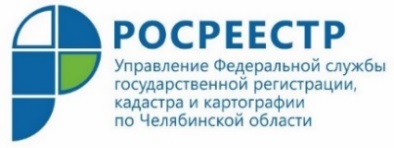 Регистрация договора долевого участия в строительстве в электронном виде -наиболее комфортный способ стать собственником нового жильяУправление Росреестра по Челябинской области о преимуществах электронного предоставления документов на регистрацию договоров долевого участия в строительстве. Обращение за регистрацией договора долевого участия в строительстве и прав на построенный объект в электронном виде является наиболее простым и удобным, потому что экономит время (не требуется личного визита в МФЦ в день подачи и в последующем для получения документов), кроме того, электронные заявки рассматриваются Росреестром в более сокращенные сроки. В случае каких-либо замечаний (например, не хватает документов) сотрудник ведомства свяжется с заявителем и представителем застройщика для оперативного устранения замечаний.Напомним, регистрация договоров участия в долевом строительстве в Росреестре осуществляется по совместному обращению компании-застройщика и дольщика, а также при подаче документов непосредственно застройщиком за участника долевого строительства (когда объект уже введен в эксплуатацию и передан ему по акту), последний вариант, бесспорно, более предпочтителен и удобен для южноуральцев. «Некоторые наши заявители всё ещё высказывают опасения относительно электронной регистрации, предпочитая электронным документам бумажный вид. Но любые страхи здесь совершенно напрасны! Отчасти возникают они из-за того, что в результате регистрации, документы на которую были предоставлены в электронном виде, выдается электронная выписка из реестра недвижимости, подписанная усиленной квалифицированной электронной подписью госрегистратора (без синей печати). Однако данный электронный документ имеет ту же юридическую силу, что и информация на официальном бланке ведомства либо выписка с синей печатью. В наше время цифровых технологий такие электронные документы совершенно равнозначны бумажным», - отметила руководитель Управления Росреестра по Челябинской области Ольга Смирных. Пресс-служба Управления Росреестра    по Челябинской области